BREVET DE TECHNICIEN SUPÉRIEURmaintenance des systÈmesOption : Systèmes de productionSession 2017U 42 : Analyse des solutions technologiquesDurée : 4 heures – Coefficient : 4Voir corrigé sur DR1.Voir corrigé sur DR1.Voir corrigé sur DR2.Effort de basculement du palox = 300 daN ; 2 vérins => 150 daN par vérinEffort développé par un vérin, en poussant, diamètre D de piston 50 mm, pression 8,5 MPa :F(N) = p(MPa) · S(m²), soit F = 8,5 · 106 · π · (5 · 10-2 )² /4. F = 16690 N ! (100 fois l’effort nécessaire)Élancement de la tige : dans le tableau, recherche de la longueur équivalente d’Euler L0. Ici, vérin articulé aux deux extrémités =>1re figure, L0 = longueur vérin = 655 mm (DT1)λ = L0 / ρ ;                 ρ = 7,5  d’où λ = 655 / 7,5 = 87,3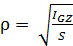 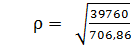 Charge admissible :Élancement critique =        λc = 69,4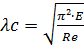 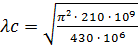 D’où calcul de charge admissible par formule d’Euler (poutre longue) :               Fadm = 48020 N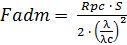 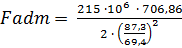 D’après les deux questions précédentes, le vérin a bien été calculé au flambement : Fadm 4800 daN pour un effort de 4080 daN au maxi en début de levage. En fonctionnement, ce vérin pourra développer un effort 100 fois plus important que nécessaire (ce qui peut éventuellement être utile si les PdT restent bloquées dans le palox…), sans inconvénient.Distributeur monostable => comportement orienté vers la rentrée de tige de vérin sur défaut de commande, préférable pendant toute la montée du palox (pour éviter les collisions par ex.)Si le basculeur devient entrainant, il faut freiner la charge, d’où l’emploi de valves d’équilibrage, pilotées par la pression motrice. Le distributeur n’appelle pas de remarques particulières hormis qu’il aurait pu être identique à celui des vérins 1A (standardisation…), mais qu’il aurait alors fallu piloter pour garder les vérins surverseurs rentrés lors de la fin de montée du palox. (Si un candidat indique tout cela, on peut envisager un bonus !)Lorsque les surverseurs sont sortis fin de course après la montée complète du palox, on provoque une secousse par retour des surverseurs durant 0,5 s puis sortie complète, ceci le nombre de fois défini par CP.Pour faire 4 secousses par ex. il suffit de définir CP à 4.Q.1.1.1Le nom exact varie selon les constructeurs. On s’attachera à noter le fond et non la forme.Q.1.1.2Rapport des vitesses :V  =f(Q)Vrap / Vlent = Qrap / Qlent = 13 / 4 = 3,25Partie 2 : Préparer l’intégration de nouveaux systèmes de conditionnement.Quelle est la cadence maximum de chacune des trois ensacheuses, en sachets par minute ?25 sachets/min chacuneQuelle est la cadence totale imposée par les sorties des trois ensacheuses qui convergent en entrée du convoyeur à tasseaux, en sachets par minute?	25 + 25+ 25 = 75 sachets/minCalculer en mètres la longueur de bande à tasseaux nécessaire pour évacuer l’ensemble des sachets des trois machines en amont et en une minute ? Justifier votre réponse. Un pas = 0,4 m ; donc pour 75 sachets, on aura 75 x 0,4 = 30 m.En déduire quelle doit être la vitesse de la bande à tasseaux du convoyeur, en mètres par minute.Si on a 75 sachets en 1 min qui utilise 30 m de bande, alors la vitesse sera de 30 m/min.Calculer la fréquence de rotation «   » du rouleau d’entrainement de la bande, en radians par seconde, en fonction du rayon « r » du rouleau en mm  et de la vitesse « v » de la bande en m/min. Détailler votre réponse.v / r = 33 / (0.062 x 60) = 8,87 rd/sÀ partir du résultat de la question précédente, calculer la fréquence de rotation « n » en sortie du réducteur en tr/min. Détailler votre réponse. 2*pi*n  donc n = 2*pi   = 8,87 / (2*pi) = 1,41 tr/s    soit 84,7 tr/minEn comparant le résultat de la question précédente et les caractéristiques du convoyeur à tasseaux, peut-on dire que ce convoyeur à tasseaux de récupération aura la capacité d’absorber les flux des trois ensacheuses ? Justifier votre réponse et proposer si besoin une piste d’amélioration.Il faut modifier le convoyeur : changer le motoréducteur dont la vitesse de 71,5 ne convient pas.En utilisant la documentation, vérifier que la référence du nouveau motoréducteur est compatible avec la demande. Justifier votre réponse et préciser la valeur de l’indice de réduction exacte « i » ainsi que la vitesse précise en sortie de ce réducteur.On prendra 95,3 tr/mi avec i = 15, c’est supérieur ou égal à 93 tr/min Avec B3 , NU et LS 71, on respecte les mêmes contraintes de montage et le même moteur.. 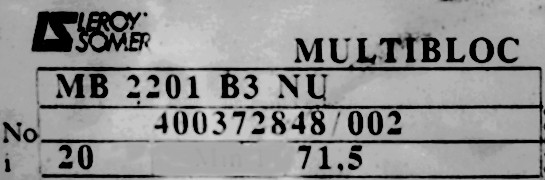 Choisir la référence du variateur de vitesse. Justifier votre réponse.ATV312H055N4  0,55 kw  et  400 v  triDoit-on conserver l’appareil repéré RT1 sur le schéma de puissance ? Justifier votre réponseNon, la protection thermique est assurée par le variateur.Choisir la référence de l’appareil qui assure sa protection du variateur. Justifier votre réponse.Il faut un disjoncteur préconisé par le constructeur :GV2 L 08   4A  le courant est compatible avec le courant en entrée du variateur de 2,8 A.On considère que le réducteur installé aura une vitesse de sortie de 95,3 tr/min pour une fréquence HSP variateur de 50 Hz. Calculer la fréquence en Hz qui doit être configurée sur le variateur afin d’obtenir en sortie du réducteur une fréquence de rotation réduite correspondant à une cadence totale  de 68 sachets par minute. Justifier votre réponse.Calculer la valeur de la tension de consigne à envoyer au variateur pour cette cadence totale de 68 sachets par minute. Justifier votre réponse.On a 95.3 tr/min pour 50 HzPour 68 sachets et 71 tr/min, on aura ( 71 / 95.3) x 50 = 37,25 HzUc = 10 v pour 50 hz donc Uc = 37,25/50*10 = 7,45 VOn donne le schéma de câblage du variateur sur le document réponse DR4. Identifier, en coloriant sur le DR4, la chaine d’information concernant la consigne de vitesse.Identifier la nature de ce signal d’information.Identifier, en coloriant d’une autre couleur sur le DR4, l’ensemble de la chaine d’information concernant l’ordre de mise en marche le moteur.Identifier le rôle de %I1.6 et justifier le câblage du contact R1a –R1c sur cette entrée.Entrée surveillance défaut variateur avec contact défaut r1a r1c.Quel est le régime du neutre de l’installation ? Justifier  votre réponse. TT car DDR en tête et câblage du neutre à la terre.Quel appareil assure la protection des personnes ? Préciser son nom, et son repère. Disjoncteur différentiel QDG1 500 mA de sensibilitéQuelle est la section du câble de liaison entre le TGBT et le hall 3 ?    240 mm²Sachant que La longueur de la  liaison entre de disjoncteur général QDG1 et Q3 est négligeable, que vaut le courant de court-circuit présumé au niveau de Q3 ? 35,65 kASachant que la liaison entre Q3 et le Hall3 mesure 230 mètres, calculer la valeur du courant de court-circuit au niveau du Hall 3, sur Q30.  Justifier votre réponse240 ² pour 230m, soit 232 m dans le tableau, et 35.65 ka, soit 40 ka, donc 11,4 ka avalIdentifier la puissance absorbée (Pn) nécessaire pour alimenter chaque nouveau système. On ne tiendra pas compte de l’ensacheuse 2008F qui est déjà alimentée. Compléter le tableau du DR., Quelle est la puissance installée totale (Pu) nécessaire pour alimenter l’ensemble des 5 nouveaux systèmes ? On prendra pour le calcul les coefficients Ku=1 et Ks=1 avec Pu = Pn x Ku x KsPt = 2 + 3 + 5.8 + 4.2 + 2  = 17 kwCalculer le courant total absorbé par l’ensemble de ces machines. Détailler votre calcul.Même cos phi, donc Itotal = Pt / (u * cos phi * rac 3) = 17000 / (400 * 0.8 * 1.732) = 30,6 AChoisir le disjoncteur Q30 et donner sa référence. Justifier votre réponseI = 40A  et 9 kA de icc  COURBE C  triphaséDT40N 40 A  réf A9N21410  Choisir le module complémentaire pour assurer la protection des personnes et donner sa référence. Justifier votre réponseI = 40A  DDR de 300 mA    vigi  type AC  A9N21473calibre 40 A  isolant PR   chemin de câble perforé  longueur 65 mètres,  trois autres lignes.  50 °c. Choisir la lettre et les coefficients pour justifier la valeur du coefficient K retenue par le technicien, qui propose K = 0,6314. On a K = K1 K2 K3 Ks Kn, avec Kn = 1 et Ks = 1.Lettre E  k1 =  1  k2 =  0.77   k3 =  0.82     isolant PR   chemin de câble perforé ,  trois autres lignes.  50 °c  on trouve bien k = 0.6314Justifier par le calcul de I’z, que la valeur I’z retenue par le technicien permet bien de choisir 75 A dans le tableau DT16. Détailler votre calcul.calibre 40 A    i’z = iz / kt = 40 / (0.77 * 0.82) = 63,3 ce qui est conforme à la valeur retenue de 75 A dans le tableau.Justifier le choix du service maintenance de réutiliser ce câble de section 10mm². Expliquer votre démarche pour déterminer la section et valider la possibilité de réutiliser ou non ce câble. A  on a bien dans le tableau lettre E et PR3 pour aller vers 75 A qui donne 10 mm².Il est donc possible de réutiliser ce câble.Calculer la chute de tension pour un facteur de puissance de 0,85 à l’extrémité du câble en cuivre C30.65 mètres et s=10mm²  40 A      on trouve 3,2 pour 100 m  donc 3,2*65/100 = 2,08 %La chute de tension est-elle conforme à la norme sachant que la chute entre transfo et q30 vaut 2,4 % ? ConclureAu total : 2,4% + 2.08% = 4,48 %      Acceptable car < à 8 % poste privéQ 2-1-1   et   Q 2-1-2Q 3-2-1   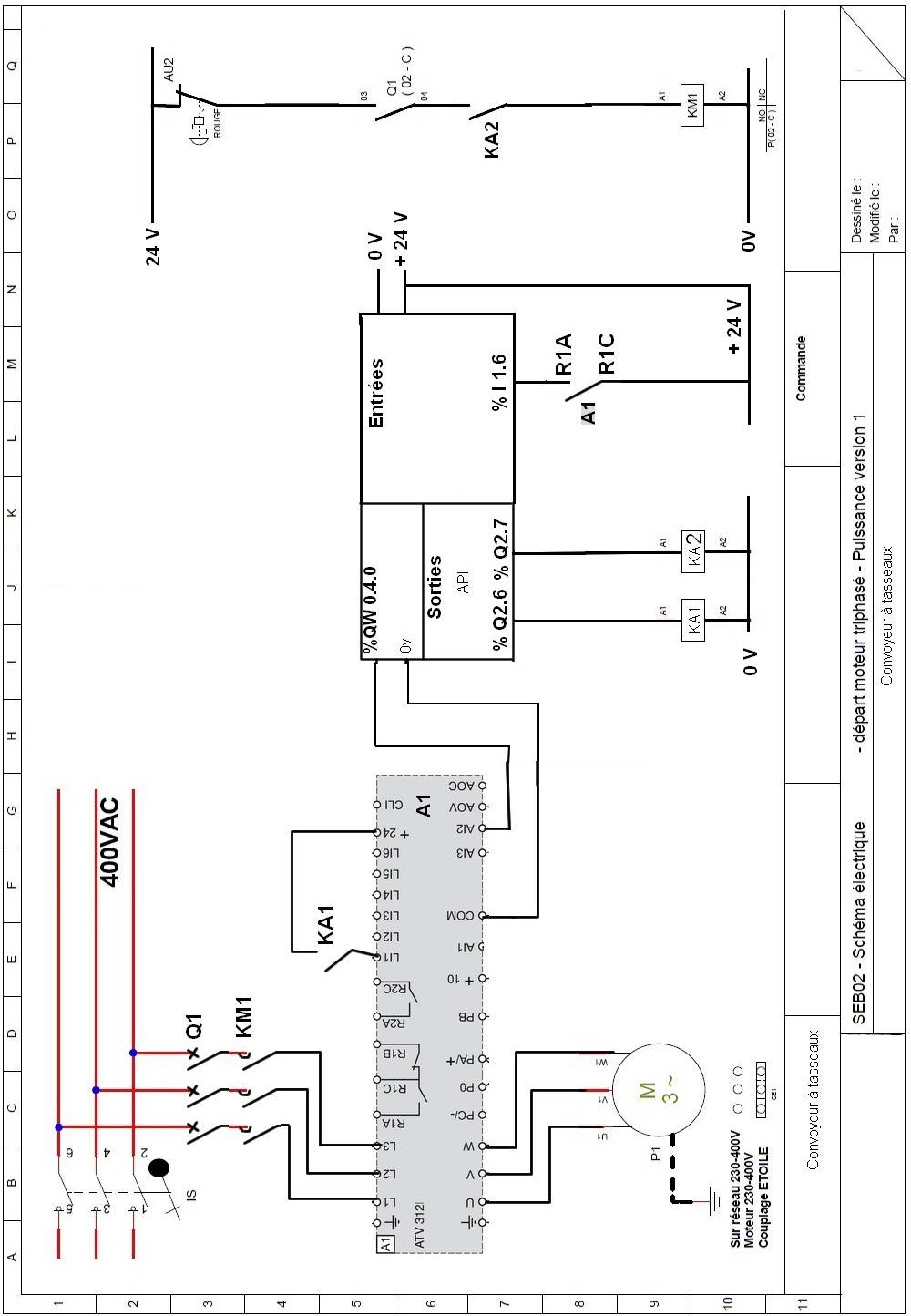 Q.1.1.1Documents à consulter : DT1, DT2Répondre sur DR1Q.1.1.2Documents à consulter : DT1, DT2Répondre sur DR1Q.1.1.3Documents à consulter : DT1, DT2Répondre sur DR2Q.1.2.1Documents à consulter : DT1, DT2, DT3Répondre sur feuille de copieQ.1.2.2Documents à consulter : DT1, DT2, DT3Répondre sur feuille de copieQ.1.2-3Documents à consulter : DT1, DT2, DT3, DT4Répondre sur feuille de copieQ.1.2-4Documents à consulter : DT3Répondre sur feuille de copieQ.1.2-5Documents à consulter : DT2Répondre sur feuille de copieQ.1.2-6Documents à consulter : DT1, DT19Répondre sur feuille de copieRepèreNom Rôle0P1Pompe hydraulique 1 sens, cylindrée fixeConvertir l’énergie électrique en énergie hydraulique.Générer un débit hydraulique.0V2Clapet anti-retour.Permet de délivrer le débit de la pompe 2 dans le circuit du basculeur (et de fournir la pression nécessaire…).Interdit au débit de la pompe 1 de passer à la bâche.0V3Distributeur (valve…) de décharge de P2, cde monostable.Retour direct (via le filtre…) à la bâche du débit de P2.Commande de grande vitesse des 1A.Ajouter débit P2 à celui de P1.0V4Limiteur de pression du circuit.Sécurité hydraulique, met le débit excédentaire à la bâche pour éviter de monter en pression au-delà du tarage.0Z1Filtre retour avec bypass (clapet taré).Filtre le retour de l’huile à la bâche (pollution par les vérins, entre autres), avec une sécurité si filtre bouché : passage par le clapet taré.1V4Clapet (ou valve…) parachute (ou de freinage parfois).Sécurité anti-retombée du basculeur : en cas de rupture des flexible, en particulier, se meut en position clapet anti-retour pour bloquer le passage d’huile.PhasePompesDébit total0YVB1YVA1YVB1YV2Montée lente0P14 cm30100Montée0P1 – 0P213 cm31100Descente0P14 cm30010Descente lente0P14 cm30011Q.1.1.3Phase montée lente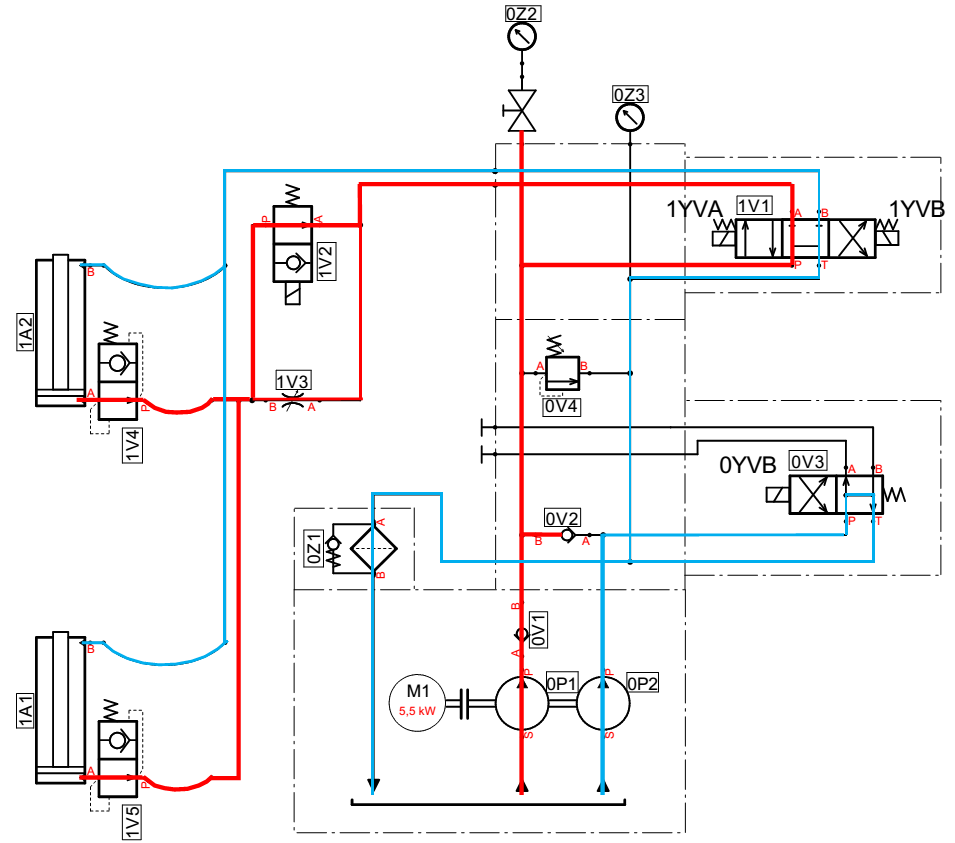 Q.1.1.3Phase montée rapide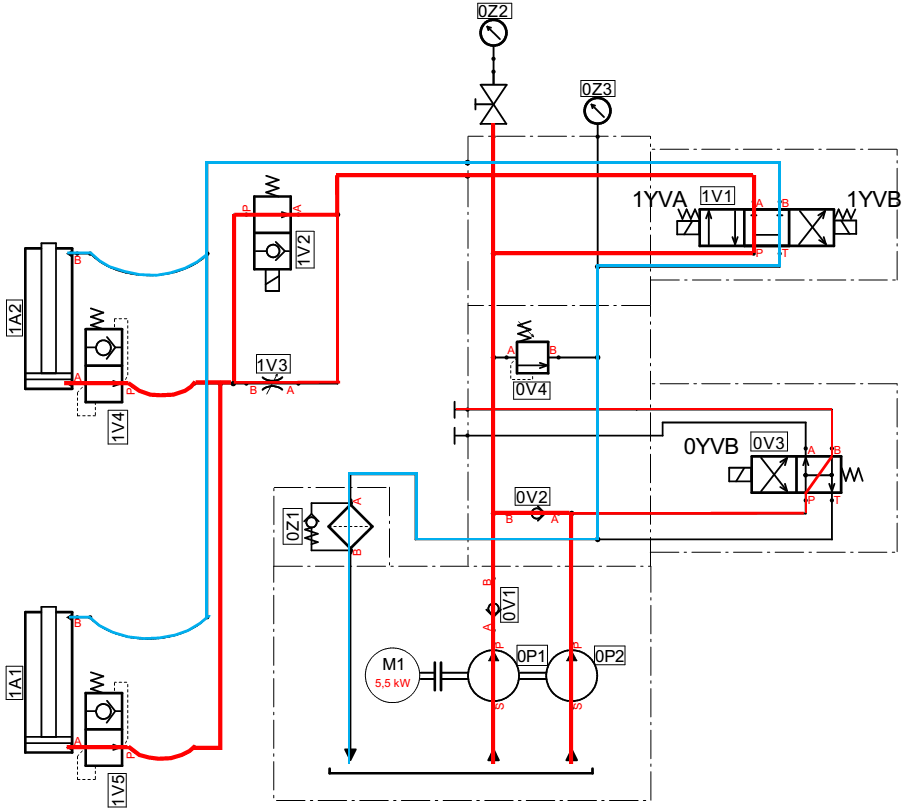 2ÉTUDE DE L’INTÉGRATION DU CONVOYEUR / ÉLÉVATEUR à TASSEAUX 3AÉTUDE DE L’INTÉGRATION DU CONVOYEUR / ÉLÉVATEUR à TASSEAUX 3A2Durée conseillée 2 - 1Vitesse de la bande à tasseaux Q.2-1-11 Répondre sur DR Q.2-1-21Répondre sur DRQ.2-1-31Q.2-1-412 - 2Capacité du convoyeur à tasseaux à absorber les flux des trois ensacheuses Q.2-2-12Q.2-2-22Q.2-2-322 - 3Étude du nouveau motoréducteurQ.2-3-132 - 4Étude de la variation de vitesseQ.2-4-12Q.2-4-21Q.2-4-32Q.2-4-42Q.2-4-54Répondre sur DR3ÉTUDE DE L’ALIMENTATION EN ENERGIE DE LA NOUVELLE LIGNE ÉTUDE DE L’ALIMENTATION EN ENERGIE DE LA NOUVELLE LIGNE 33 - 1Caractéristiques du départ existant Q3 du TGBT vers le Hall 3Q.3-1-12Q.3-1-22Q.3-1-31Q.3-1-41Q.3-1-523 - 2Caractéristiques du nouveau départ Q30 à créerQ.3-2-12Répondre sur DRQ.3-2-21Q.3-2-323 - 3Choix du disjoncteur Q30 Q.3-3-12Q.3-3-223 - 4Choix du câble Q.3-4-12Q.3-4-22Q.3.4.32Q.3-4-42Q.3-4-52Ensacheuse 2008 FEnsacheuse        2 x 2012 FEnsacheuse        2 x 2012 FTotalCadence :25252575Ensacheuse        2 x 2012 FPalettiseur 10CEnsemble de convoyeursEncaisseuseTF 60Convoyeur / élévateur à tasseaux35.824.22QuestionsPointsQuestionsPoints1.1.161.1.251.1.341.2.121.2.231.2.321.2.421.2.521.2.632.1.112.1.212.1.312.1.412.2.122.2.222.2.322.3.132.4.122.4.212.4.322.4.422.4.543.1.123.1.223.1.313.1.413.1.523.2.123.2.213.2.323.3.123.3.223.4.123.4.223.4.323.4.423.4.52